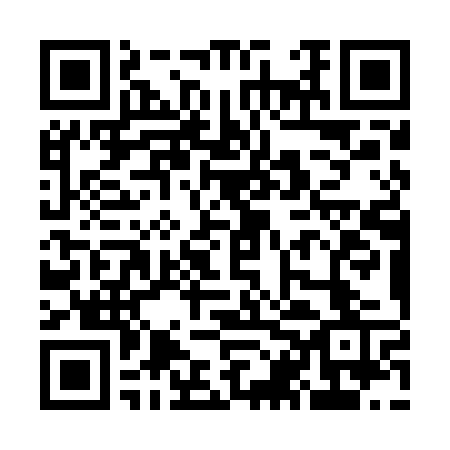 Ramadan times for Chrusty Nowe, PolandMon 11 Mar 2024 - Wed 10 Apr 2024High Latitude Method: Angle Based RulePrayer Calculation Method: Muslim World LeagueAsar Calculation Method: HanafiPrayer times provided by https://www.salahtimes.comDateDayFajrSuhurSunriseDhuhrAsrIftarMaghribIsha11Mon4:114:116:0311:513:435:395:397:2512Tue4:094:096:0111:503:455:415:417:2713Wed4:064:065:5911:503:465:435:437:2814Thu4:044:045:5611:503:485:445:447:3015Fri4:014:015:5411:503:495:465:467:3216Sat3:593:595:5211:493:505:485:487:3417Sun3:563:565:5011:493:525:495:497:3618Mon3:543:545:4711:493:535:515:517:3819Tue3:513:515:4511:483:555:535:537:4020Wed3:493:495:4311:483:565:555:557:4221Thu3:463:465:4011:483:575:565:567:4422Fri3:433:435:3811:483:595:585:587:4623Sat3:413:415:3611:474:006:006:007:4824Sun3:383:385:3411:474:016:016:017:5025Mon3:353:355:3111:474:036:036:037:5226Tue3:333:335:2911:464:046:056:057:5427Wed3:303:305:2711:464:056:076:077:5628Thu3:273:275:2411:464:076:086:087:5829Fri3:243:245:2211:454:086:106:108:0030Sat3:213:215:2011:454:096:126:128:0331Sun4:194:196:1712:455:107:137:139:051Mon4:164:166:1512:455:127:157:159:072Tue4:134:136:1312:445:137:177:179:093Wed4:104:106:1112:445:147:187:189:114Thu4:074:076:0812:445:157:207:209:145Fri4:044:046:0612:435:167:227:229:166Sat4:014:016:0412:435:187:237:239:187Sun3:583:586:0212:435:197:257:259:218Mon3:553:555:5912:435:207:277:279:239Tue3:523:525:5712:425:217:287:289:2510Wed3:493:495:5512:425:227:307:309:28